SAMPLE COVER LETTER – PARAGRAPH STYLE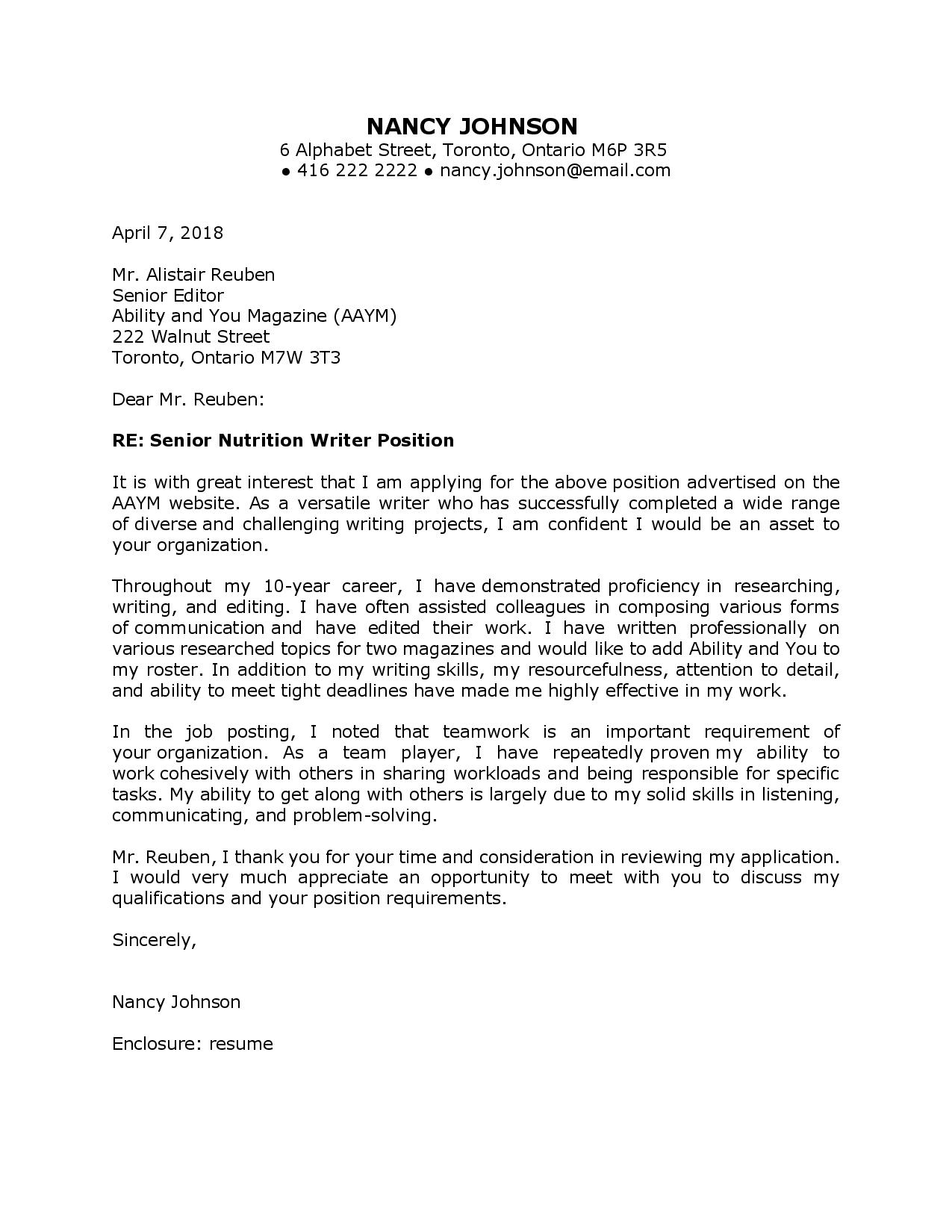 SAMPLE 1: BULLETED LIST STYLECATHERINE REYNOLDS 6 Alphabet Street, Toronto, Ontario M6P 3R5 ● 416 111 1111 ● cathyr@email.ca July 10, 2018 Raymond Jones Manager, Research Department Weckman’s Ltd. 123 Letter Street Toronto, Ontario M7W 3T3 Attention: Raymond Jones It is with great interest that I am applying for the Administrative Assistant, Research Department position advertised on the Weckman’s Ltd. website. As an administrative professional dedicated to my field, I am confident I would be an asset to your company. Relevant to your requirements, I offer: 10 years’ administrative experience in various work environments Effective researching, writing, and editing skills Proficient user of MS Office Suite programs Organized multi-tasker who pays attention to accuracy Solid time management skills, consistently meeting tight deadlines Supportive team player, reliable and flexible Bi-lingual in English and French I thank you for your time and consideration in reviewing my application. I look forward to hearing from you to discuss next steps regarding this opportunity. Sincerely, Catherine Reynolds Attachment: resume COVER LETTER SAMPLE WITH DISCLOSURECATHERINE REYNOLDS 6 Alphabet Street Toronto, Ontario M6P 3R5 416 111 1111 cathyr@email.ca April 15, 2018 Robert James Manager, Research Department Wiley Communications Ltd. 123 Slater Street Toronto, Ontario M7W 3T3 Attention: Robert James I am very pleased to apply for the Administrative Assistant, Research Department (job #46423) position advertised on your company website. As an applicant who identifies with two of the designated groups, I appreciate Wiley’s equity initiatives and diverse workforce. I am confident my wide range of relevant skills and dedication to my field will make me an asset to the Wiley Communications team. The following is a profile of my skills related to the position: 10 years of administrative experience in various work environments Effective researching, writing, and editing skills Proficient user of MS Office Suite programs Organized multi-tasker who pays attention to accuracy Solid time management skills, consistently meeting tight deadlines Supportive team player, reliable and flexible Bi-lingual in English and French Thank you for your time and consideration in reviewing my application. I would welcome the opportunity to meet with you to discuss my qualifications for this position. Sincerely, Catherine Reynolds Attachment: resume COVER LETTER SAMPLE: DISCLOSURE/ATTENTION LINEDANIEL PETERS 37 Baltray Crescent Toronto, Ontario M3A 2H3 416-000-0000 danielpeters@email.com April 15, 2018 Hiring Manager/ Committee Taylor Communications taylorcomm@taylor.org Attention: Hiring Manager/ Committee With great interest, I am responding to the Administrative Assistant (job #212689) position posted on Workopolis.com. Knowing your company is an equity employer, I am inspired to apply, as I identify with one of the designated groups. I am confident that my combined experience in the administrative and customer service fields will make me an asset to the Taylor Communications team.  The following is a summary of my skills matching your position requirements: Over five years’ experience running a successful event planning business Solid administrative skills including document preparation, editing, and merging Proficient user of Microsoft Office Suite programs Excellent time management, consistently meeting tight deadlines Professional customer service and communication skills Efficient team player who also works well independently Conscientious multi-tasker who is highly organized and detail-oriented Thank you for your time and consideration in reviewing my resume and cover letter. I look forward to hearing from you at your earliest convenience regarding this opportunity. Sincerely, Daniel Peters Attachment: resume COVER LETTER SAMPLE: PARAGRAPH STYLE CONTACT PERSON IN AD: “Mr. Alistair Reuben” SUBMISSION METHOD: REGULAR MAIL SAMPLE JOB POSTING:  EDITORGreenway Publications Ad Greenway Publications, a leading Canadian publisher of fiction and non-fiction books for all ages, is seeking an editor to work in our very busy editing department. The successful candidate will work with a team of five, led by our Senior Editor. Required skills are as follows: Editing and writing experience  Detail-oriented Able to work effectively in a team and independently Must be able to multi-task without compromising accuracy Highly organized Solid time management skills Bi-lingualism in English and French an asset Interested applicants must forward cover letter and resume to: Nancy James Senior Editor Greenway Publications 123 Blue Street, Suite 90 Toronto, Ontario M2P 3W3 Deadline: April 20, 2018 Only those selected to be interviewed will be contacted. COVER LETTER SAMPLE: RESPONSE TO ABOVE ADJONATHAN ROGERS 10 Primrose Lane Toronto, Ontario M2W 1T7 416-222-2222 jarogers@umail.com April 5, 2018 Nancy James Senior Editor Greenway Publications 123 Blue Street, Suite 90 Toronto, Ontario M2P 3W3 Attention: Nancy James RE: Editor Position As a professional editor, I am very interested in the above-noted capacity currently advertised on your company website. I am confident that my combined experience in editing and writing will make me a strong candidate for this position. Relevant to your requirements, my profile is as follows: Detail-oriented editor and versatile writer Reliable, supportive team player who also works well independently Solid skills in multi-tasking, ensuring accuracy Well-organized with excellent time management skills, consistently meeting deadlines Recipient of various creative writing awards Published author of accessible children’s books in multiple formats, a teaching toolkit, and magazine articles Appeared on television to promote the accessible material noted above Secured a million project dollars over four years through my proposal-writing I would welcome the opportunity to meet with you to discuss my candidacy and details regarding this dynamic position. Thank you for taking the time to review my application, and I look forward to hearing from you in the near future. Sincerely, Jonathan Rogers Attachment: resume SAMPLE JOB POSTING: TeacherJob Advertisement (Service Canada Website)                                                                                                                                                                                                                            Job Number: 4919188 Title: Teacher for children with autism                                                                                                                                                                                                                                        Employer: Stepping Stones Fundy Region Inc.                                                                                                                                                                                                                                            Business Profile: This is a treatment centre for children with autism.                                                                                                                                                                                                  Terms of Employment: Permanent, Full-time, Day                                                                                                                                                                                                      Salary: To be negotiated Anticipated Start Date: As soon as possible Location: Saint John, New Brunswick (2 vacancies)  Education: E.C.E. or equivalent and at least one year of experience working with children who have special needs Languages: Speak English, read English, write English Target Groups or Clients: Children with autism Specific Skills: Assist students in developing life skills Security and Safety: Criminal record check, child abuse registry check Work Conditions and Physical Capabilities: Fast-paced environment, attention to detail, bending, crouching, kneeling How to Apply: Please apply for this job only in the manner specified by the employer. Failure to do so may result in your application not being properly considered for the position. In Person between 9:00 and 17:00:  61 Millidge Avenue 
Saint John, New Brunswick E2K 2M2 By E-mail: jamieguthrie@steppingstonesfundy.com Web Site: https://www.steppingstonesfundy.com Advertised until: 2018/04/10 COVER LETTER SAMPLE: RESPONSE TO ABOVE ADSUSAN JEFFERY10 Holiday Way Mississauga, Ontario L4G 2T5  905-555-5555 susanj@email.ca March 29, 2018 Jamie Guthrie Stepping Stones Fundy Region Inc. 61 Millidge Avenue Saint John, New Brunswick E2K 2M2 jamieguthrie@steppingstonesfundy.com Attention: Jamie Guthrie I am very pleased to apply for the position of Teacher for children with autism (job # 4919188) advertised on the Service Canada website. As a seasoned Life Skills Specialist who has worked extensively with children who have autism, I am confident that I would be an asset to the Stepping Stones team. Relevant to your requirements, my profile is as follows: Over 10 years’ experience teaching life skills to adults and children with social barriers Created a wide variety of individualized and group activities / programs Solid listening and communication skills, verbal and written Fully bi-lingual in English and French Highly experienced in behaviour / crisis management  Excellent research and problem-solving skills  Critical thinker with sound decision-making skills Enthusiastic team player, passionate about empowering people  Thank you for your time and consideration in reviewing my application. I have family in Saint John and am planning to relocate to your city to continue my career in the life skills field. I look forward to further discussion with you about this dynamic position and how I can contribute to the continued success of your program. Sincerely, Susan Jeffery Attachment: resume 